Microsoft Word Manufacturing RFQ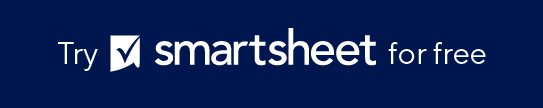 PRICINGCONTACT INFORMATIONCONTACT INFORMATIONCONTACT INFORMATIONCONTACT INFORMATIONCOMPANY NAMENAMEDATEPHONEEMAILBILLINGADDRESS 1ADDRESS 2CITYSTATEZIPSHIPPING<< Check box if same as billing<< Check box if same as billingDELIVERY DETAILSDELIVERY DETAILSDELIVERY DETAILSDELIVERY DETAILSADDRESS 1Delivery LocationDelivery ScheduleShipping MethodPackage RequirementsDelivery LocationDelivery ScheduleShipping MethodPackage RequirementsADDRESS 2Delivery LocationDelivery ScheduleShipping MethodPackage RequirementsDelivery LocationDelivery ScheduleShipping MethodPackage RequirementsCITYDelivery LocationDelivery ScheduleShipping MethodPackage RequirementsDelivery LocationDelivery ScheduleShipping MethodPackage RequirementsSTATEDelivery LocationDelivery ScheduleShipping MethodPackage RequirementsDelivery LocationDelivery ScheduleShipping MethodPackage RequirementsZIPDelivery LocationDelivery ScheduleShipping MethodPackage RequirementsDelivery LocationDelivery ScheduleShipping MethodPackage RequirementsPROJECT DETAILSProject NameNameNameNameNamePurposePurposeDescriptionDescriptionDescriptionDescriptionScopeDescriptionDescriptionObjectivesDescriptionDescriptionSpecificationsDescriptionDescriptionRequirementsDescriptionDescriptionPRODUCT NO.QUANTITYWIDTHLENGTHHEIGHTHEIGHTWEIGHTITEM NAMEPRICE EACHTOTAL PRICE10.00$0.00$0.0020.0030.00SUBTOTAL$0.00SALES TAX$0.00SHIPPING COSTS $0.00OTHER CHARGES$0.00TOTAL$0.00NOTESNOTESNOTESNOTESNOTESNOTESDescriptionDescriptionDescriptionDescriptionDescriptionDescriptionDescriptionDescriptionDescriptionDescriptionDescriptionDescriptionREQUIRED CERTIFICATIONSDescriptionDescriptionDISCLAIMERAny articles, templates, or information provided by Smartsheet on the website are for reference only. While we strive to keep the information up to date and correct, we make no representations or warranties of any kind, express or implied, about the completeness, accuracy, reliability, suitability, or availability with respect to the website or the information, articles, templates, or related graphics contained on the website. Any reliance you place on such information is therefore strictly at your own risk.